                                                                                                                      “Azərbaycan Xəzər Dəniz Gəmiçiliyi”			                       			 	Qapalı Səhmdar Cəmiyyətinin 					       			“ 01 ”  Dekabr 2016-cı il tarixli		“216” nömrəli əmri ilə təsdiq edilmişdir.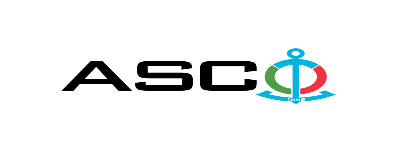 “Azərbaycan Xəzər Dəniz Gəmiçiliyi” Qapalı Səhmdar Cəmiyyətinin "Dənizçi" MTK-nın 1-ci mərtəbəsi uşaq bağçası olmaqla yüksəkmərtəbəli yaşayış binalarının elektrik təchizatı sisteminin qurulması (mal-material və işçilik birlikdə) satınalınması məqsədilə açıq müsabiqə elan edir:Müsabiqə №AM090/2021(İddiaçı iştirakçının blankında)AÇIQ MÜSABİQƏDƏ İŞTİRAK ETMƏK ÜÇÜN MÜRACİƏT MƏKTUBU___________ şəhəri                                                                         “__”_______20_-ci il___________№           							                                                                                          ASCO-nun Satınalmalar Komitəsinin Sədricənab C.Mahmudluya,Hazırkı məktubla [iddiaçı podratçının tam adı göstərilir] (nin,nun,nın) ASCO tərəfindən “__________”ın satın alınması ilə əlaqədar elan edilmiş [iddiaçı tərəfindən müsabiqənin nömrəsi daxil edilməlidir]nömrəli açıq  müsabiqədə iştirak niyyətini təsdiq edirik.Eyni zamanda [iddiaçı podratçının tam adı göstərilir] ilə münasibətdə hər hansı ləğv etmə və ya müflislik prosedurunun aparılmadığını, fəaliyyətinin dayandırılmadığını və sözügedən satınalma müsabiqəsində iştirakını qeyri-mümkün edəcək hər hansı bir halın mövcud olmadığını təsdiq edirik. Əlavə olaraq, təminat veririk ki, [iddiaçı podratçının tam adı göstərilir] ASCO-ya aidiyyəti olan şəxs deyildir.Tərəfimizdən təqdim edilən sənədlər və digər məsələlərlə bağlı yaranmış suallarınızı operativ cavablandırmaq üçün əlaqə:Əlaqələndirici şəxs: Əlaqələndirici şəxsin vəzifəsi: Telefon nömrəsi: E-mail: Qoşma: İştirak haqqının ödənilməsi haqqında bank sənədinin əsli – __ vərəq.________________________________                                   _______________________                   (səlahiyyətli şəxsin A.A.S)                                                                                                        (səlahiyyətli şəxsin imzası)_________________________________                                                                  (səlahiyyətli şəxsin vəzifəsi)                                                       MALLARIN SİYAHISI:AXDG” QSC-nin  “Dənizçi” MTK-nın 1-ci mərtəbəsi uşaq bağçası olmaqla yüksək mərtəbəli yaşayış binalarında elektrik təchizat sisteminin quraşdırılması işlərinə nəzərdə tutulan texniki tələblər və iş həcmi:Binaların elektrik təchizatı sisteminin qurulması işlərinin aparılması zamanı Layihə sənədlərinin tələblərinə əməl olunmalıdır. İstifadə olunan materialların keyfiyyət və uyğunluq serfikatı təqdim olunmalıdır.İşlərin  təhvili müddəti göstərilməlidir.Tikinti işlərinin aparılması üçün  lisenziya(mühəndis komnukasiya və şəbəkənin qurulması) təqdim edilməlidir.İşlərin yerinə yetirilməsi üçün müəssisənin sınaq və təmir sahələri, texniki imkanları  və təcrübələri təqdim edilməlidir.Tikinti təşkilatının işçilərinin iş həcimlərində göstərilən işlərə uyğun serfikatları olmalıdır.Tikinti təşkilatının rəsmi işçilərinin siyahısı və müqaviləsi(müqavilənin surəti) olmalıdır.İxtisaslaşmış təşkilatın iş təcrübəsi minimum 3 il olmalıdır və 3 il ərzində  görülən işlərin müqavilələri(elektrik təchizatının quraşdırılması üzrə) göstərilməlidir.Tikinti işləri aparan zaman təhlükəsizlik qaydalarını “AXDG” QSC-nin tələbləri və tikinti norma qaydalarına uyğun yerinə yetirilməsi.Texniki suallarla bağlıCavid Eminov, Əsaslı tikinti və təmir şöbəsinin mühəndisiTel: +99450 2740251E-mail: cavid.eminov@asco.az    Müsabiqədə qalib elan olunan iddiaçı şirkət ilə satınalma müqaviləsi bağlanmamışdan öncə ASCO-nun Satınalmalar qaydalarına uyğun olaraq iddiaçının yoxlanılması həyata keçirilir.     Həmin şirkət bu linkə http://asco.az/sirket/satinalmalar/podratcilarin-elektron-muraciet-formasi/ keçid alıb xüsusi formanı doldurmalı və ya aşağıdakı sənədləri təqdim etməlidir:Şirkətin nizamnaməsi (bütün dəyişikliklər və əlavələrlə birlikdə)Kommersiya hüquqi şəxslərin reyestrindən çıxarışı (son 1 ay ərzində verilmiş)Təsisçi hüquqi şəxs olduqda, onun təsisçisi haqqında məlumatVÖEN ŞəhadətnaməsiAudit olunmuş mühasibat uçotu balansı və ya vergi bəyannaməsi (vergi qoyma sistemindən asılı olaraq)/vergi orqanlarından vergi borcunun olmaması haqqında arayışQanuni təmsilçinin şəxsiyyət vəsiqəsiMüəssisənin müvafiq xidmətlərin göstərilməsi/işlərin görülməsi üçün lazımi lisenziyaları (əgər varsa)Qeyd olunan sənədləri təqdim etməyən və ya yoxlamanın nəticəsinə uyğun olaraq müsbət qiymətləndirilməyən şirkətlərlə müqavilə bağlanılmır və müsabiqədən kənarlaşdırılır. Müsabiqədə iştirak etmək üçün təqdim edilməli sənədlər:Müsabiqədə iştirak haqqında müraciət (nümunə əlavə olunur);İştirak haqqının ödənilməsi barədə bank sənədi;Müsabiqə təklifi; Malgöndərənin son bir ildəki (əgər daha az müddət fəaliyyət göstərirsə, bütün fəaliyyət dövründəki) maliyyə vəziyyəti barədə bank sənədi;Azərbaycan Respublikasında vergilərə və digər icbari ödənişlərə dair yerinə yetirilməsi vaxtı keçmiş öhdəliklərin, habelə son bir il ərzində (fəaliyyətini dayandırdığı müddət nəzərə alınmadan) vergi ödəyicisinin Azərbaycan Respublikasının Vergi Məcəlləsi ilə müəyyən edilmiş vəzifələrinin yerinə yetirilməməsi hallarının mövcud olmaması barədə müvafiq vergi orqanlarından arayış.İlkin mərhələdə müsabiqədə iştirak haqqında müraciət (imzalanmış və möhürlənmiş) və iştirak haqqının ödənilməsi barədə bank sənədi (müsabiqə təklifi istisna olmaqla) ən geci   09 dekabr 2021-ci il, Bakı vaxtı ilə saat 17:00-a qədər Azərbaycan, rus və ya ingilis dillərində “Azərbaycan Xəzər Dəniz Gəmiçiliyi” Qapalı Səhmdar Cəmiyyətinin ( “ASCO” və ya “Satınalan təşkilat”) yerləşdiyi ünvana və ya Əlaqələndirici Şəxsin elektron poçtuna göndərilməlidir, digər sənədlər isə müsabiqə təklifi zərfinin içərisində təqdim edilməlidir.   Satın alınması nəzərdə tutulan mal, iş və xidmətlərin siyahısı (təsviri) əlavə olunur.İştirak haqqının məbləği və Əsas Şərtlər Toplusunun əldə edilməsi:Müsabiqədə iştirak etmək istəyən iddiaçılar aşağıda qeyd olunmuş məbləğdə iştirak haqqını ASCO-nun bank hesabına ödəyib (ödəniş tapşırığında müsabiqə keçirən təşkilatın adı, müsabiqənin predmeti dəqiq göstərilməlidir), ödənişi təsdiq edən sənədi birinci bölmədə müəyyən olunmuş vaxtdan gec olmayaraq ASCO-ya təqdim etməlidir. Bu tələbləri yerinə yetirən iddiaçılar satınalma predmeti üzrə Əsas Şərtlər Toplusunu elektron və ya çap formasında əlaqələndirici şəxsdən elanın IV bölməsində göstərilən tarixədək həftənin istənilən iş günü saat 09:00-dan 18:00-a kimi ala bilərlər.İştirak haqqının məbləği (ƏDV-siz):150 AZN.Iştirak haqqı manat və ya ekvivalent məbləğdə ABŞ dolları və AVRO ilə ödənilə bilər.  Hesab nömrəsi: İştirak haqqı ASCO tərəfindən müsabiqənin ləğv edilməsi halı istisna olmaqla, heç bir halda geri qaytarılmır.Müsabiqə təklifinin təminatı :Müsabiqə təklifi üçün təklifin qiymətinin azı 1 (bir) %-i həcmində bank təminatı (bank qarantiyası) tələb olunur. Bank qarantiyasının forması Əsas Şərtlər Toplusunda göstəriləcəkdir. Bank qarantiyalarının əsli müsabiqə zərfində müsabiqə təklifi ilə birlikdə təqdim edilməlidir. Əks təqdirdə Satınalan Təşkilat belə təklifi rədd etmək hüququnu özündə saxlayır. Qarantiyanı vermiş maliyyə təşkilatı Azərbaycan Respublikasında və/və ya beynəlxalq maliyyə əməliyyatlarında qəbul edilən olmalıdır. Satınalan təşkilat etibarlı hesab edilməyən bank qarantiyaları qəbul etməmək hüququnu özündə saxlayır.Satınalma müsabiqəsində iştirak etmək istəyən şəxslər digər növ təminat (akkreditiv, qiymətli kağızlar, satınalan təşkilatın müsabiqəyə dəvət sənədlərində göstərilmiş xüsusi hesabına  pul vəsaitinin köçürülməsi, depozitlər və digər maliyyə aktivləri) təqdim etmək istədikdə, təminat növünün mümkünlüyü barədə Əlaqələndirici Şəxs vasitəsilə əvvəlcədən ASCO-ya sorğu verməlidir və razılıq əldə etməlidir. Müqavilənin yerinə yetirilməsi təminatı satınalma müqaviləsinin qiymətinin 5 (beş) %-i məbləğində tələb olunur.Müsabiqə təklifinin təqdim edilməsinin son tarixi və vaxtı:Müsabiqədə iştirak haqqında müraciəti və iştirak haqqının ödənilməsi barədə bank sənədini birinci bölmədə qeyd olunan vaxta qədər təqdim etmiş iştirakçılar, öz müsabiqə təkliflərini bağlı zərfdə (1 əsli və 1 surəti olmaqla) 23 dekabr 2021-ci il, Bakı vaxtı ilə saat 17:00-a qədər ASCO-ya təqdim etməlidirlər.Göstərilən tarixdən və vaxtdan sonra təqdim olunan təklif zərfləri açılmadan geri qaytarılacaqdır.Satınalan təşkilatın ünvanı:Azərbaycan Respublikası, AZ1003, Bakı şәhәri Neftçilәr prospekti, 2, ASCO-nun Satınalmalar Komitəsi.Əlaqələndirici şəxs:Emil HəsənovASCO-nun Satınalmalar Departameninin aparıcı mütəxəssisiTelefon nömrəsi: +99450 422 00 11Elektron ünvan: emil.hasanov@asco.az, tender@asco.azSalamov ZaurASCO-nun Satınalmalar Departameninin təchizat işləri üzrə mütəxəssisiTelefon nömrəsi:Tel: +99455 817 08 12Elektron ünvan: zaur.salamov@asco.azHüquqi məsələlər üzrə:Telefon nömrəsi: +994 12 4043700 (daxili: 1262)Elektron ünvan: tender@asco.az Müsabiqə təklif zərflərinin açılışı tarixi, vaxtı və yeri:Zərflərin açılışı 24 dekabr 2021-ci il tarixdə, Bakı vaxtı ilə saat 15:00-da  elanın V bölməsində göstərilmiş ünvanda baş tutacaqdır. Zərflərin açılışında iştirak etmək istəyən şəxslər iştirak səlahiyyətlərini təsdiq edən sənədi (iştirakçı hüquqi və ya fiziki şəxs tərəfindən verilmiş müvafiq etibarnamə) və şəxsiyyət vəsiqələrini müsabiqənin baş tutacağı tarixdən ən azı yarım saat qabaq Satınalan Təşkilata təqdim etməlidirlər.Müsabiqənin qalibi haqqında məlumat:Müsabiqə qalibi haqqında məlumat ASCO-nun rəsmi veb-səhifəsinin “Elanlar” bölməsində yerləşdiriləcəkdir.No.Xidmətlərin təsviriÖlçü vahidiMiqdarSertifikat  tələbi haqqındaYüksəkmərtəbəli yaşayış binalarının elektrik təchizatı sisteminin qurulması (mal-material və işçilik birlikdə)Bina-1 (Blok A,B,C) (mal-material və işçilik birlikdə)GÜC AVADANLIĞI VƏ ELEKTRİK İŞIQLANMASI (mal-material və işçilik birlikdə)1Sinklənmiş polad dairə В1-II-МД-8-2000 DÜST 2590-2006/9.307-89/Cт3Сп-1 quraşdırılması (Kabel kanaları üçün asqı cubuğu yivli , qayka,sayba dəsdi ilə birlikdə d=8mm)m1450Uyğunluq və keyfiyyət sertifikatı2 Sinklənmiş polad dairə В1-II-МД-16-3000 DÜST 2590-2006/9.307-89/Cт3Сп-1quraşdırılması (torpaqlanma üçün, 1 ədəd -3,0 metr)ədəd16Uyğunluq və keyfiyyət sertifikatı3 Sinklənmiş polad dairə В1-II-МД-16-5000 DÜST 2590-2006/9.307-89/Cт3Сп-1quraşdırılması (torpaqlanma üçün, 1 ədəd - 5,0 metr)ədəd5Uyğunluq və keyfiyyət sertifikatı44х25mm(qal.4mm, eni 40mm,polad list) polad zolağının  quraşdırılması (Torpaqlanma üçün sinklənmiş) ГОСТ 103-2006m325Uyğunluq və keyfiyyət sertifikatı54х40mm (qal.4mm, eni 40mm,polad list)polad zolağının  quraşdırılması (Torpaqlanma üçün sinklənmiş) ГОСТ 103-2006m59Uyğunluq və keyfiyyət sertifikatı6Sinklənmış künclük 40х40x4x2000 DÜST 8509-93/ DÜST 9.307-89/ Ст3Сп-1  bucaqlı polad zolağnın  quraşdırılması (torpaqlanma üçün)(1 ədədi - 2,0metr)ədəd8Uyğunluq və keyfiyyət sertifikatı7Plastik borunun ПНД ∅ 25 DÜST Р МЭК 61386.1-2014 quraşdırılması (yumşaq-hamar, kabellər çəkilməsi üçün) m12300Uyğunluq və keyfiyyət sertifikatı8Plastik borunun ПНД ∅ 32 DÜST Р МЭК 61386.1-2014 quraşdırılması (yumşaq-hamar, kabellər çəkilməsi üçün) m1925Uyğunluq və keyfiyyət sertifikatı9Plastik borunun ПНД ∅ 40 DÜST Р МЭК 61386.1-2014 quraşdırılması (yumşaq-hamar, kabellər çəkilməsi üçün) m1445Uyğunluq və keyfiyyət sertifikatı10Polad boru 25x3,2 DÜST 3262-75 quraşdırılması m245Uyğunluq və keyfiyyət sertifikatı11Polad boru 65x4,0 DÜST 3262-75 quraşdırılması m40Uyğunluq və keyfiyyət sertifikatı12Metal kabel-kanal 200x20x2000mm  DÜST Р МЭК 61084-1-2007 kabel kanalının quraşaşdırılması  (Paslanmayan, Kanalın hündürlüyü 2 sm, uzunluq isə 2000mm'dir)m125Uyğunluq və keyfiyyət sertifikatı13Metal kabel-kanal 300x20x2000mm  DÜST Р МЭК 61084-1-2007 kabel kanalının quraşaşdırılması  (Paslanmayan, Kanalın hündürlüyü 2 sm, uzunluq isə 2000mm'dir)m125Uyğunluq və keyfiyyət sertifikatı14Kabelin quraşdırılması NYY 1х2,5mm² 0,6/1kV DIN VDE 0276-603m75Uyğunluq və keyfiyyət sertifikatı15Kabelin quraşdırılması  NYY 3х1,5mm² 0,6/1kV DIN VDE 0276-603.m1800Uyğunluq və keyfiyyət sertifikatı16Kabelin quraşdırılması NYY 3х2,5mm² 0,6/1kV DIN VDE 0276-603.m9895Uyğunluq və keyfiyyət sertifikatı17Kabelin quraşdırılması NYY 4х2,5mm² 0,6/1kV DIN VDE 0276-603.m9480Uyğunluq və keyfiyyət sertifikatı18Kabelin quraşdırılması NYY 5х2,5mm² 0,6/1kV DIN VDE 0276-603.m100Uyğunluq və keyfiyyət sertifikatı19Kabelin quraşdırılması NYY 3х4mm² 0,6/1kV DIN VDE 0276-603.m17085Uyğunluq və keyfiyyət sertifikatı20Kabelin quraşdırılması NYY 4х4mm² 0,6/1kV DIN VDE 0276-603.m25Uyğunluq və keyfiyyət sertifikatı21Kabelin quraşdırılması NYY 3х6mm² 0,6/1kV DIN VDE 0276-603.m1925Uyğunluq və keyfiyyət sertifikatı22Kabelin quraşdırılması NYY 5х6mm² 0,6/1kV DIN VDE 0276-603.m1695Uyğunluq və keyfiyyət sertifikatı23Kabelin quraşdırılması NYY 5х10mm² 0,6/1kV DIN VDE 0276-603.m470Uyğunluq və keyfiyyət sertifikatı24Kabelin quraşdırılması NYY 4х16mm² 0,6/1kV DIN VDE 0276-603.m40Uyğunluq və keyfiyyət sertifikatı25Kabelin quraşdırılması NYY 5х16mm² 0,6/1kV DIN VDE 0276-603.m70Uyğunluq və keyfiyyət sertifikatı26Kabelin quraşdırılması NYY 3х35+1x16mm² 0,6/1kV DIN VDE 0276-603.m10Uyğunluq və keyfiyyət sertifikatı27Kabelin quraşdırılması NYY 3х50+1x25mm² 0,6/1kV DIN VDE 0276-603.m250Uyğunluq və keyfiyyət sertifikatı28Kabelin quraşdırılması  NYY 3х70+1x35mm² 0,6/1kV DIN VDE 0276-603.m310Uyğunluq və keyfiyyət sertifikatıBina-2 (Blok A,B) (mal-material və işçilik birlikdə)GÜC AVADANLIĞI VƏ ELEKTRİK İŞIQLANMASI (mal-material və işçilik birlikdə)29Sinklənmiş polad dairə В1-II-МД-8-2000 DÜST 2590-2006/9.307-89/Cт3Сп-1 quraşdırılması (Kabel kanaları üçün asqı cubuğu yivli , qayka,sayba dəsdi ilə birlikdə d=8mm)m1080Uyğunluq və keyfiyyət sertifikatı30 Sinklənmiş polad dairə В1-II-МД-16-3000 DÜST 2590-2006/9.307-89/Cт3Сп-1quraşdırılması (torpaqlanma üçün) 1 ədədi - 3,0 metrədəd14Uyğunluq və keyfiyyət sertifikatı314х25mm(qal.4mm, eni 25mm,polad list) polad zolağının  quraşdırılması (Torpaqlanma üçün sinklənmiş) ГОСТ 103-2006m156Uyğunluq və keyfiyyət sertifikatı324х40mm (qal.4mm, eni 40mm,polad list)polad zolağının  quraşdırılması (Torpaqlanma üçün sinklənmiş) ГОСТ 103-2006m112Uyğunluq və keyfiyyət sertifikatı33Sinklənmış künclük 40х40x4x2000 DÜST 8509-93/ DÜST 9.307-89/ Ст3Сп-1  bucaqlı polad zolağnın  quraşdırılması (torpaqlanma üçün) 1 ədədi - 2,0metrədəd8Uyğunluq və keyfiyyət sertifikatı34Plastik borunun ПНД ∅ 25 DÜST Р МЭК 61386.1-2014 quraşdırılması (yumşaq-hamar, kabellər çəkilməsi üçün) m14500Uyğunluq və keyfiyyət sertifikatı35Plastik borunun ПНД ∅ 32 DÜST Р МЭК 61386.1-2014 quraşdırılması (yumşaq-hamar, kabellər çəkilməsi üçün) m2520Uyğunluq və keyfiyyət sertifikatı36Plastik borunun ПНД ∅ 40 DÜST Р МЭК 61386.1-2014 quraşdırılması (yumşaq-hamar, kabellər çəkilməsi üçün) m1325Uyğunluq və keyfiyyət sertifikatı37Plastik borunun ПНД ∅ 50 DÜST Р МЭК 61386.1-2014 quraşdırılması (yumşaq-hamar, kabellər çəkilməsi üçün) m85Uyğunluq və keyfiyyət sertifikatı38Polad boru 25x3,2 DÜST 3262-75 quraşdırılması m350Uyğunluq və keyfiyyət sertifikatı39Polad boru 40x3,5 DÜST 3262-75 quraşdırılması m185Uyğunluq və keyfiyyət sertifikatı40Polad boru 50x3,5 DÜST 3262-75 quraşdırılması m375Uyğunluq və keyfiyyət sertifikatı41Polad boru 65x4,0 DÜST 3262-75 quraşdırılması m150Uyğunluq və keyfiyyət sertifikatı42Metal kabel-kanal 200x20x2000mm  DÜST Р МЭК 61084-1-2007 kabel kanalının quraşaşdırılması  (Paslanmayan, Kanalın hündürlüyü 2 sm, uzunluq isə 2000mm'dir)m192Uyğunluq və keyfiyyət sertifikatı43Metal kabel-kanal 300x20x2000mm  DÜST Р МЭК 61084-1-2007 kabel kanalının quraşaşdırılması  (Paslanmayan, Kanalın hündürlüyü 2 sm, uzunluq isə 2000mm'dir)m164Uyğunluq və keyfiyyət sertifikatı44Kabelin quraşdırılması  NYY 3х1,5mm² 0,6/1kV DIN VDE 0276-603.m455Uyğunluq və keyfiyyət sertifikatı45Kabelin quraşdırılması NYY 3х2,5mm² 0,6/1kV DIN VDE 0276-603.m8750Uyğunluq və keyfiyyət sertifikatı46Kabelin quraşdırılması NYY 4х2,5mm² 0,6/1kV DIN VDE 0276-603.m9515Uyğunluq və keyfiyyət sertifikatı47Kabelin quraşdırılması NYY 3х4mm² 0,6/1kV DIN VDE 0276-603.m17310Uyğunluq və keyfiyyət sertifikatı48Kabelin quraşdırılması NYY 4х4mm² 0,6/1kV DIN VDE 0276-603.m6Uyğunluq və keyfiyyət sertifikatı49Kabelin quraşdırılması NYY 3х6mm² 0,6/1kV DIN VDE 0276-603.m2495Uyğunluq və keyfiyyət sertifikatı50Kabelin quraşdırılması NYY 5х6mm² 0,6/1kV DIN VDE 0276-603.m1500Uyğunluq və keyfiyyət sertifikatı51Kabelin quraşdırılması NYY 5х10mm² 0,6/1kV DIN VDE 0276-603.m325Uyğunluq və keyfiyyət sertifikatı52Kabelin quraşdırılması NYY 4х16mm² 0,6/1kV DIN VDE 0276-603.m375Uyğunluq və keyfiyyət sertifikatı53Kabelin quraşdırılması NYY 5х16mm² 0,6/1kV DIN VDE 0276-603.m175Uyğunluq və keyfiyyət sertifikatı54Kabelin quraşdırılması NYY 3х35+1x16mm² 0,6/1kV DIN VDE 0276-603.m175Uyğunluq və keyfiyyət sertifikatı55Kabelin quraşdırılması NYY 3х50+1x25mm² 0,6/1kV DIN VDE 0276-603.m285Uyğunluq və keyfiyyət sertifikatı56Kabelin quraşdırılması  NYY 3х120+1x70mm² 0,6/1kV DIN VDE 0276-603.m20Uyğunluq və keyfiyyət sertifikatıMexaniki iş57Elektrik kabel xəttləri üçün divarlarda şırımların qazılması pm1030058Elektrik kabel xəttləri üçün divarlarda şırımların doldurulması pm10300